ภาคผนวก กแบบฟอร์มคำรับรองการปฏิบัติราชการประจำปีงบประมาณ พ.ศ. 2561ระดับหน่วยงาน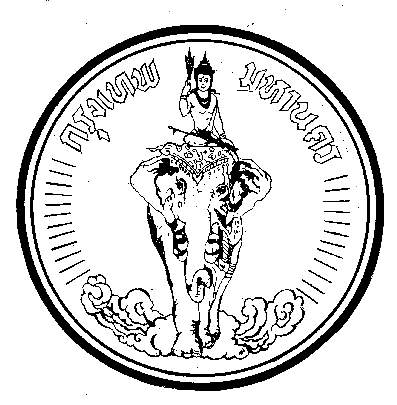 คำรับรองการปฏิบัติราชการประจำปีงบประมาณ พ.ศ. ๒๕61(หน่วยงาน/ส่วนราชการในสังกัดสำนักปลัดกรุงเทพมหานคร)…………กรุงเทพมหานคร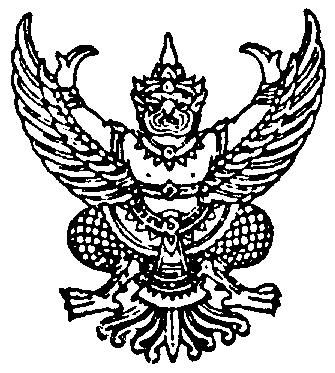 คำรับรองการปฏิบัติราชการ(หน่วยงาน/ส่วนราชการในสังกัดสำนักปลัดกรุงเทพมหานคร) ....................................................กรุงเทพมหานครประจำปีงบประมาณ พ.ศ. ๒๕61๑. คำรับรองระหว่าง 	………………………	ปลัดกรุงเทพมหานคร			          		ผู้รับคำรับรอง 		และ……………………….รองปลัดกรุงเทพมหานคร					ผู้ทำคำรับรอง			 หัวหน้ากลุ่มภารกิจที่ได้รับมอบหมาย	………………………. หัวหน้าหน่วยงาน / หัวหน้าส่วนราชการ			ผู้ทำคำรับรอง			 ในสังกัดสำนักปลัดกรุงเทพมหานคร๒. คำรับรองนี้เป็นคำรับรองฝ่ายเดียว มิใช่สัญญาและใช้สำหรับระยะเวลา ๑ ปี เริ่มตั้งแต่วันที่ ๑ ตุลาคม พ.ศ. ๒๕60 	ถึงวันที่ ๓๐ กันยายน พ.ศ. ๒๕61๓. รายละเอียดของคำรับรอง ได้แก่ แผนปฏิบัติราชการประจำปี พ.ศ. 2561 ของ (หน่วยงาน/ส่วนราชการ    ในสังกัดสำนักปลัดกรุงเทพมหานคร)...........................................และเกณฑ์การประเมินผลการปฏิบัติราชการ    ตามคำรับรอง ประกอบด้วยตัวชี้วัดผลการปฏิบัติราชการ น้ำหนัก เป้าหมายและเกณฑ์การให้คะแนน  ๔. ข้าพเจ้า (หัวหน้าหน่วยงาน/หัวหน้าส่วนราชการในสังกัดสำนักปลัดกรุงเทพมหานคร)..................................      ...............................................  (ตำแหน่ง) ..........................................................................ได้ทำความเข้าใจ    คำรับรองตาม ข้อ ๓ แล้ว ขอให้คำรับรองกับปลัดกรุงเทพมหานคร ว่าจะมุ่งมั่นปฏิบัติราชการให้เกิดผลงานที่ดี       ตามเป้าหมายของตัวชี้วัดแต่ละตัวในระดับสูงสุด เพื่อให้เกิดประโยชน์สุขแก่ประชาชน ตามที่ให้คำรับรองไว้๕. ข้าพเจ้า .....................................................  รองปลัดกรุงเทพมหานครหัวหน้ากลุ่มภารกิจที่ได้รับมอบหมาย      จากปลัดกรุงเทพมหานครให้กำกับดูแล (หน่วยงาน/ส่วนราชการในสังกัดสำนักปลัดกรุงเทพมหานคร)    ................................................................................... ได้พิจารณาและเห็นชอบแผนปฏิบัติราชการประจำปี      พ.ศ. ๒๕61  ของ (หน่วยงาน/ส่วนราชการในสังกัดสำนักปลัดกรุงเทพมหานคร)........................................     เกณฑ์การประเมินผลการปฏิบัติราชการตามคำรับรอง ประกอบด้วยตัวชี้วัดผลการปฏิบัติราชการ น้ำหนัก   เป้าหมาย และเกณฑ์การให้คะแนน และข้าพเจ้ายินดีจะให้คำแนะนำ กำกับ และตรวจสอบผลการปฏิบัติราชการของ (หัวหน้าหน่วยงาน/หัวหน้าส่วนราชการในสังกัดสำนักปลัดกรุงเทพมหานคร)……………………………………..     (ตำแหน่ง) ........................................................ ให้เป็นไปตามคำรับรองที่จัดทำขึ้นนี้๖. ข้าพเจ้า ............................................. ปลัดกรุงเทพมหานคร ได้พิจารณาและเห็นชอบตามคำรับรองการปฏิบัติราชการ    ของ (หน่วยงาน/ส่วนราชการในสังกัดสำนักปลัดกรุงเทพมหานคร)…………………………………………………………..    เกณฑ์การประเมินผลตามคำรับรองการปฏิบัติราชการ และรายละเอียดอื่นๆ ตามที่ปรากฏในเอกสารแนบท้ายคำรับรองนี้  และข้าพเจ้ายินดีจะให้คำแนะนำ กำกับ และตรวจสอบผลการปฏิบัติราชการของ........................……………………………………………รองปลัดกรุงเทพมหานครหัวหน้ากลุ่มภารกิจที่ได้รับมอบหมายให้กำกับ ดูแล (หน่วยงาน/ส่วนราชการในสังกัดสำนักปลัดกรุงเทพมหานคร) ..........................................................................      และ (หัวหน้าหน่วยงาน/หัวหน้าส่วนราชการในสังกัดสำนักปลัดกรุงเทพมหานคร) ..........................................    .......................................................... (ตำแหน่ง) ให้เป็นไปตามคำรับรองที่จัดทำขึ้นนี้๗. ผู้รับคำรับรองและผู้ทำคำรับรองได้เข้าใจคำรับรองการปฏิบัติราชการ และเห็นพ้องกันแล้วจึงได้ลงลายมือชื่อไว้    เป็นสำคัญ            ……………………………………………                         …………………………………………… 	  ( ............................................ ) 			( 	  	               	)                 ปลัดกรุงเทพมหานคร	  	                 รองปลัดกรุงเทพมหานคร                                                                         หัวหน้ากลุ่มภารกิจที่ได้รับมอบหมาย               วันที่ ………………………….		               วันที่ …………………………….                                                                            ……………………………..…………… 					               	                    (                                          ) 			 		                     หัวหน้าหน่วยงาน/หัวหน้าส่วนราชการ 						            ในสังกัดสำนักปลัดกรุงเทพมหานคร                                                                               วันที่ ………………………….                                                                                                            เอกสารประกอบ 1แผนปฏิบัติราชการประจำปี พ.ศ. ๒๕61ของ … (หน่วยงาน/ส่วนราชการในสังกัดสำนักปลัดกรุงเทพมหานคร)..................................เอกสารประกอบ  ๒เกณฑ์การประเมินผลการปฏิบัติราชการตามคำรับรองการปฏิบัติราชการประจำปีงบประมาณ พ.ศ. 2561(สำนัก สำนักงาน สำนักงานเขต และส่วนราชการในสังกัดสำนักปลัดกรุงเทพมหานคร)มิติชื่อตัวชี้วัดน้ำหนัก (ร้อยละ)หน่วยงานที่รับผิดชอบมิติที่ 1 ด้าน  ประสิทธิผล ตามพันธกิจ ร้อยละความสำเร็จของแผนปฏิบัติราชการประจำปีของหน่วยงาน45สยป.มิติที่ 1 ด้าน  ประสิทธิผล ตามพันธกิจ มิติที่ 1 รวม (ร้อยละ)45 มิติที่ 2 ด้าน   ประสิทธิภาพ  ของการ ปฏิบัติ ราชการ 2.1 ร้อยละความสำเร็จในการใช้จ่ายงบประมาณ14สงม. มิติที่ 2 ด้าน   ประสิทธิภาพ  ของการ ปฏิบัติ ราชการ      2.1.1 ร้อยละความสำเร็จของการก่อหนี้ผูกพัน(5)สงม. มิติที่ 2 ด้าน   ประสิทธิภาพ  ของการ ปฏิบัติ ราชการ      2.1.2 ร้อยละความสำเร็จของการเบิกจ่ายงบประมาณในภาพรวม      2.1.3  ร้อยละของเงินกันไว้เหลื่อมปี(7)(2)สงม. มิติที่ 2 ด้าน   ประสิทธิภาพ  ของการ ปฏิบัติ ราชการ2.2  คะแนนของความสำเร็จในการจัดทำงบการเงิน6สนค. มิติที่ 2 ด้าน   ประสิทธิภาพ  ของการ ปฏิบัติ ราชการ       2.2.1   คะแนนของความสำเร็จของการจัดทำงบการเงิน                 ทันเวลาและถูกต้อง   (3) มิติที่ 2 ด้าน   ประสิทธิภาพ  ของการ ปฏิบัติ ราชการ       2.2.2   คะแนนของความสำเร็จของการจัดทำรายงานบัญชี          มูลค่าทรัพย์สินประจำปี 2560 ทันเวลาและถูกต้อง   (3) มิติที่ 2 ด้าน   ประสิทธิภาพ  ของการ ปฏิบัติ ราชการ2.3  ร้อยละความสำเร็จของการบริหารความเสี่ยงและการควบคุม      ภายใน5สตน. มิติที่ 2 ด้าน   ประสิทธิภาพ  ของการ ปฏิบัติ ราชการมิติที่ 2 รวม (ร้อยละ)25มิติที่ 3 ด้านคุณภาพการปฏิบัติราชการ 3.1  ระดับความสำเร็จในการแก้ไขเรื่องที่ได้รับแจ้งจากประชาชน/       ผู้รับบริการ     7กองกลาง สนป.มิติที่ 3 ด้านคุณภาพการปฏิบัติราชการ 3.2  ร้อยละความสำเร็จของการดำเนินโครงการให้บริการ       ที่ดีที่สุด  (Best  Service)7สกก.มิติที่ 3 ด้านคุณภาพการปฏิบัติราชการ 3.3  ระดับความพึงพอใจของผู้รับบริการ6คณะผู้ตรวจราชการฯ และ กงต.มิติที่ 3 ด้านคุณภาพการปฏิบัติราชการมิติที่ 3 รวม (ร้อยละ)20 มิติที่ 4 ด้าน  การพัฒนา  องค์การ4.1 ร้อยละความสำเร็จของการดำเนินการตามมาตรการเสริมสร้าง     ธรรมาภิบาล เพื่อพัฒนาภาพลักษณ์และประสิทธิภาพใน     การปฏิบัติงานของหน่วยงาน 5สกก. และ สตน.มิติชื่อตัวชี้วัดน้ำหนัก (ร้อยละ)หน่วยงานที่รับผิดชอบมิติที่ 4 ด้าน  การพัฒนา  องค์การ   (ต่อ)4.2 ร้อยละความสำเร็จของการพัฒนาคุณชีวิตในการทำงาน       (Quality of Work Life)5มิติที่ 4 ด้าน  การพัฒนา  องค์การ   (ต่อ)      4.2.1 ร้อยละความสำเร็จของการดำเนินการด้าน              ความปลอดภัย อาชีวอนามัยและสภาพแวดล้อม                ในการทำงานของหน่วยงาน      4.2.2 ร้อยละความสำเร็จของการดำเนินการสร้างเสริม               สุขภาพของบุคลากรในหน่วยงาน(3)(2)สนอ.สกก.มิติที่ 4 ด้าน  การพัฒนา  องค์การ   (ต่อ)มิติที่ 4 รวม (ร้อยละ)10รวมทั้งหมดรวมทั้งหมด100